МИНИСТЕРСТВO НАУКИ И ВЫСШЕГО ОБРАЗОВАНИЯ РOССИЙСКОЙ ФЕДЕРАЦИИФедеральное государственное бюджетное образовательное учреждение высшего образования«КУБАНСКИЙ ГOСУДАРСТВЕННЫЙ УНИВЕРСИТЕТ»(ФГБOУ ВO «КубГУ»)Экономический факультетКафедра теоретической экономикиСАМОСТОЯТЕЛЬНАЯ РАБОТАРаботу выполнила __________________________________ Д.С. Балаклиец(подпись, дата)Специальность    38.05.01 Экономическая безопасность   курс   1     (код, наименование)Научный руководительканд. экон. наук, доцент ________________________________ А.В. Болик (подпись, дата)Нормоконтролерканд. экон. наук, доцент ________________________________ А.В. Болик(подпись, дата)Краснодар2019Задача 1.Зависимость между объектами чистых инвестиций и различных уровнях процентной ставки следующая:Заполните соответствующие графы в таблице, при i=6%, рассчитав совокупные расходы и величину отклонения фактических инвестиций от плановых.Рассчитайте при данном уровне процентной ставки (i) и объеме плановых инвестиций I, равном 44- равновесный уровень реального ЧНП;- предельную склонность к потреблению и сбережению;- мультипликатор инвестиций.Если процентная ставка упадет с 6% до 5%, как изменятся объемы плановых инвестиций и равновесного ЧНП;Если процентная ставка упадет с 6% до 7%, как изменятся объемы плановых инвестиций и равновесного ЧНП;Решение:Совокупные расходы(С+I): 2580+44=2624, 2596+44=2640, 2724+44=2768, 2740+44=2784; Отклонение фактических инвестиций от плановых (ЧНП-(C+I)): 2600-2624=-24, 2620-2640=-20, 2780-2768=12, 2800-2784=16;Равновесный уровень реального ЧНР Предельная склонность к потрблению (MPC)= ΔС/ΔY=16/20=0,8(ΔC=2596-2580=16; ΔY=2620-2600=20);Предельная склонность к сбережению (MPS) =ΔS/ΔY(ΔS=? ΔY=20)Y=C+S, сбережение(S)=Y-C (2600-2580=20, 2620-2596=24, 2640-2612=28, 2660-2628=32 и т.д.), ΔS=24-20=4MPS= 4/20=0,2;Мультипликатор инвестиций (k) =1/(1-MPC)=1/MPS= 1/0,2=5Пусть при NNP= 2640, 2660, 2680, 2700 процентная ставка изменится с 6% до 5%, тогда плановые инвестиции составят 50. Объемы плановых инвестиций увеличатся на 6 с 44 до 50 при снижении уровня процентной ставки; равновесный ЧНП= (2640+2660+2680)/3=2660, по сравнению с прежним ЧНП, произойдет его сокращение.Пусть при NNP =2700, 2720, 2740, 2760 процентная ставка изменится с 6% до 7%, тогда плановые инвестиции составят 36. Объемы плановых инвестиций уменьшатся на 8 с 44 до 36 при увеличении уровня процентной ставки: равновесный ЧНП =(2700+2720+2740+2760)/4=2730, по сравнению с прежним ЧНП, произойдет его увеличение.Задача 2.Дано:Рассчитайте:Величину инвестиций;Объем импорта при условии, что сумма экспорта равна 350 долл.,ЧНП при условии, что сумма амортизации составляет 150 долл.,Может ли чистый экспорт быть отрицательной величиной? В каком случае?Решение:ВНП=C+I+G+Xn.  I=? 5000=3200+x+900+80 х=820, I=820;Х=350, М=Х-Хn, М=350-80=270, М=270;ЧНП= ВНП-A, А=150, ЧНП=5000-150=4850, ЧНП=4850;X-M=Xn, если Х=300, М=350, Xn=300-350=-50, чистый экспорт может быть отрицательным, если импорт превышает экспорт. При отрицательном чистом экспорте сокращаются совокупные расходы и национальный доход. Превышение М над Х дает отрицательное сальдо торгового баланса и может привести к внешнеторговом дефициту, угрозе экономической безопасности страны. Для оплаты внешнеторгового дефицита страна будет вынуждена делать долги.Задача 3.В случае открытой экономики объемы экспорта и импорта страны постоянны и, соответственно, равны 180 и 172 млрд. дол.Рассчитайте для каждого уровня ЧНП: объем чистого экспорта и совокупные расходы в открытой экономике. Определите объем равновесного ЧНП в открытой экономике. Рассчитайте мультипликатор для открытой экономики.Решение:Чистый экспорт (Xn)=X-M, Xn=180-172=8; Xn=8; Совокупные расходы в закрытой экономике=C+I; совокупные расходы в открытой экономике=C+I+Xn; (С+I+Xn) = 1552+8=1560; 1632+8=1640; 1712+8=1720; 1792+8=1800; 1872+8=1880 и т.д. Равновесный ЧНП= (1560+1640+1720+1800+1880+1960+2040)/7=1800Мультипликатор для открытой экономики (k)= ΔY/ΔG k=200/40=5NNP= ВНП+A, ВНП=C+I+G+Xn, C+I+Xn=1880 (при NNP=1900), G-? G=1900-1880=20, при NNP=2000 G=2000-1960=40; при NNP=2100 G=2100-2040=60;   ΔY=2100-1900=200 (NNP=2100, NNP=1900), ΔG=60-20=40 (G=60 при NNP=2100, G=20 при NNP=1900)Задача 4.Заполните таблицу.Задача 5.Цена одного торта-1500 рублей. Заработок одного пекаря-50 рублей с торта. Расход продуктов-40 рублей на торт. Расходы на организацию одного рабочего места-35 рублей в день. Производительность задана в таблице:Найти: TC; MP; AP; MRC; MRP; построить графики. Какое количество работников наймет фирма?Решение:TC=FC+VC FC=40x VC=35y+50x; TC=90x+35y y-кол-во рабочих, x-кол-во тортов1 рабочий:90*100+35=9035; 2 рабочих:210*90+35*2=18970; 3 рабочих: 90*330+35*3=29805 и т.д.MP (предельный продукт)=ΔTP/ΔL ΔTP-прирост общего продукта, ΔL-прирост количества используемого труда, ΔL=1, ΔTP= TP1-TP0=100-0=100, MP1=100, MP2=TP2-TP1=210-100=110, MP3=TP3-TP2=330-210=120, MP4=TP4-TP3=425-330=95, MP5=TP5-TP4=510-425=85, MP6=TP6-TP5=590-510=80, MP7=TP7-TP6=660-590=70, MP8=TP8-TP7=720-660=60, MP9=TP9-TP8=770-720=50AP (средний продукт)=TP/LAP1=TP1/1= 100/1=100, AP2=TP2/2=210/2=105, AP3=330/3=110, AP4=425/4=106.25, AP5=510/5=102, AP6=590/6=98.3, AP7=660/7=94.3, AP8=720/8=90, AP9=770/9=85.5.MRC (предельные издержки на ресурсы)= ΔTC/ΔLMRC1= 9035/1=9035, MRC2=18970-9035=9935, MRC3=29805-18970=10835, MRC4=8585, MRC5=7685, MRC6=7235, MRC7=6335, MRC8=5435,  MRC9=4535.MRP (предельный доход от факторов производства)=ΔTR/ΔL TR-?TR=P*Q P-цена проданных тортов, Q-кол-во проданных тортов, P=1500 руб.TR1=1500*100=150000, TR2=1500*210=315000, TR3=1500*330=495000, TR4=1500*425=637500, TR5=1500*510=765000, TR6=1500*590=885000, TR7=1500*660=990000, TR8=1500*720=1080000, TR9=1500*770=1155000/MRP1=150000/1=150000, MRP2=315000-150000=165000, MRP3=495000-315000=180000, MRP4=637500-495000=142500, MRP5=765000-637500=127500, MRP6=885000-765000=120000, MRP7=990000-885000=105000, MRP8=1080000-990000=90000, MRP9=1155000-1080000=75000. Построение графиков:1) TC: 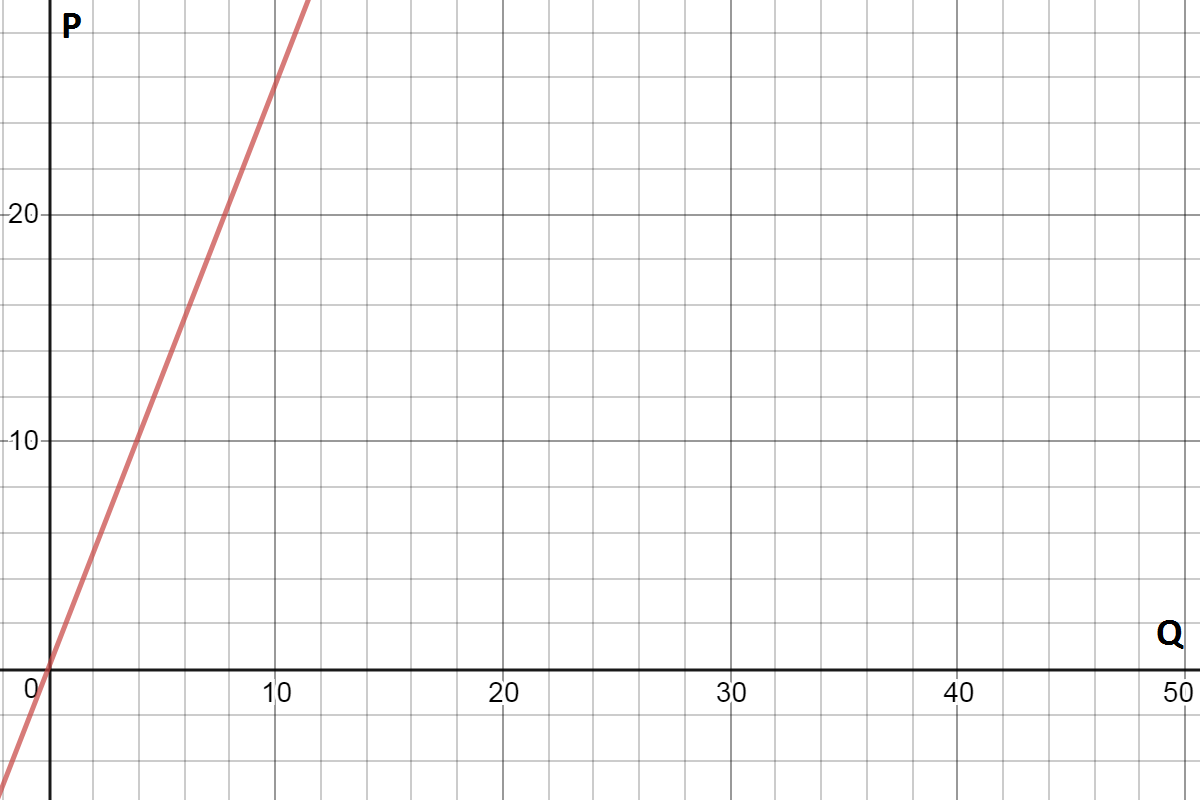  2) MP: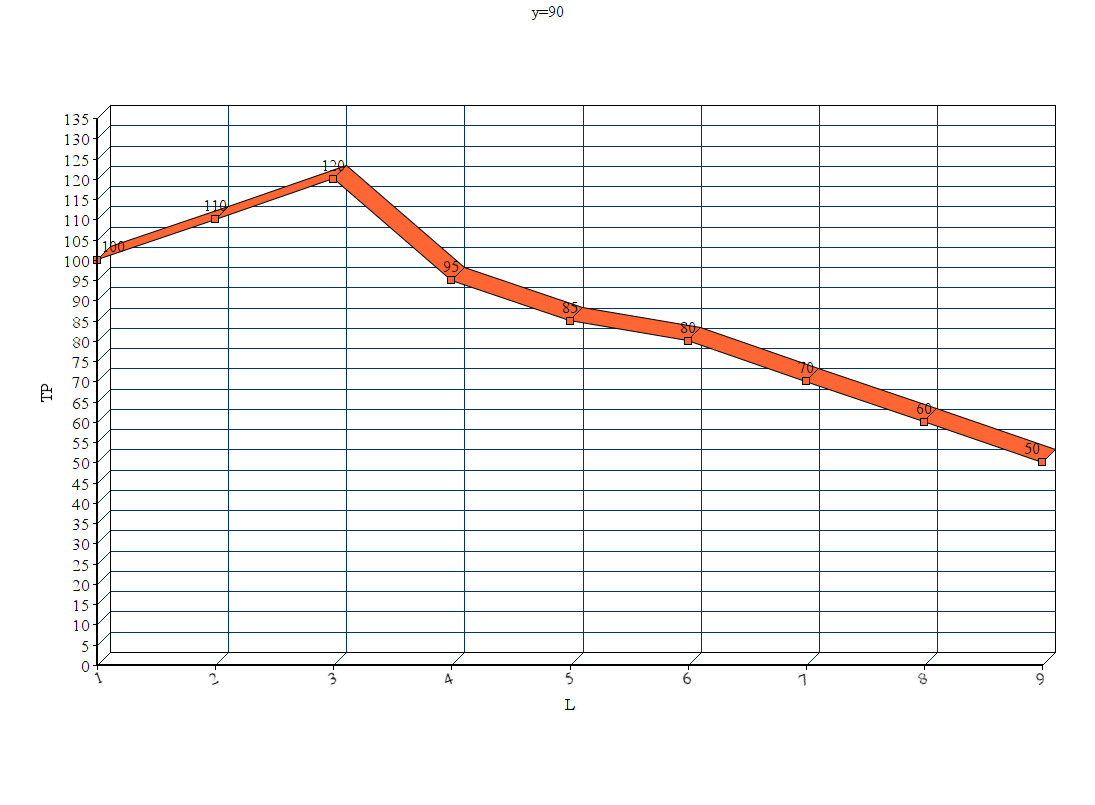  3) AP: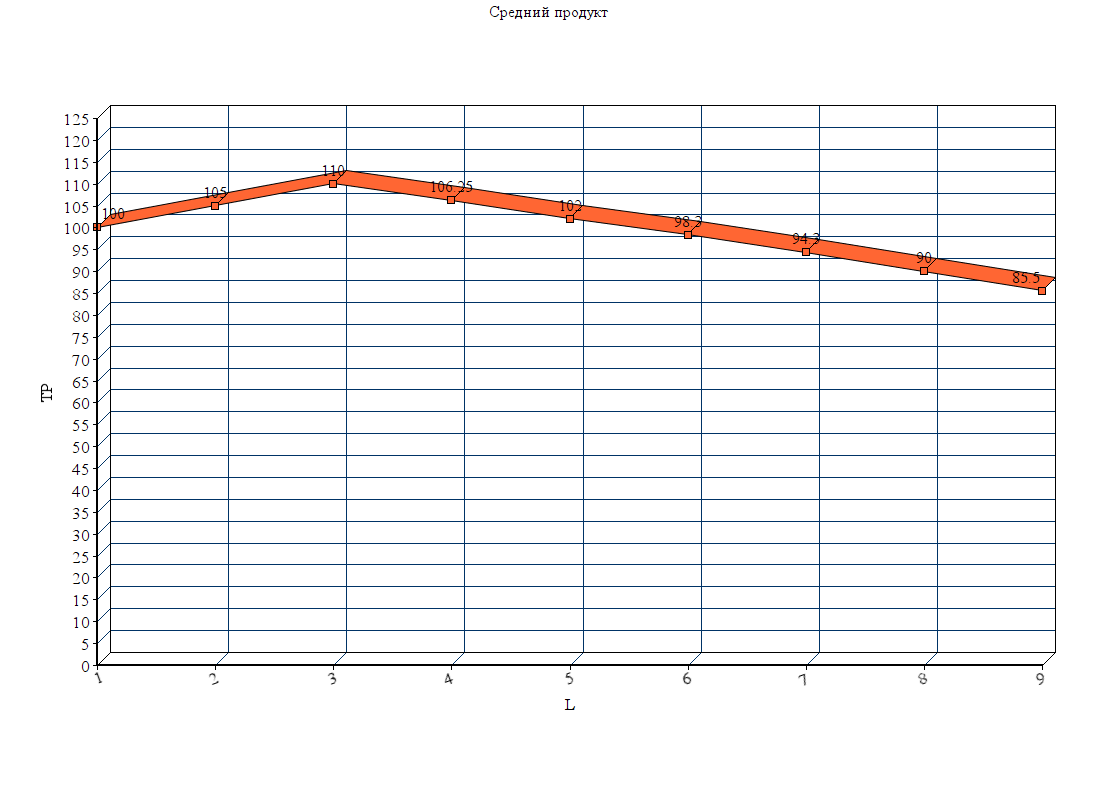 4) MRC: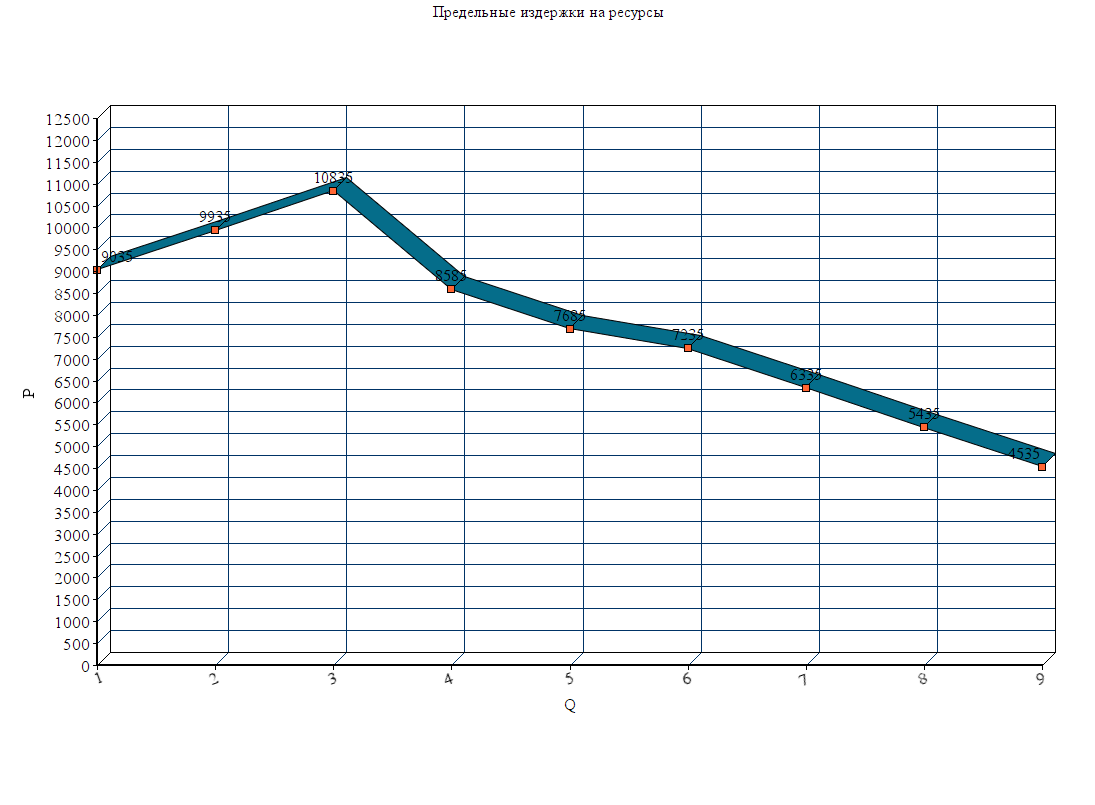 5) MRP: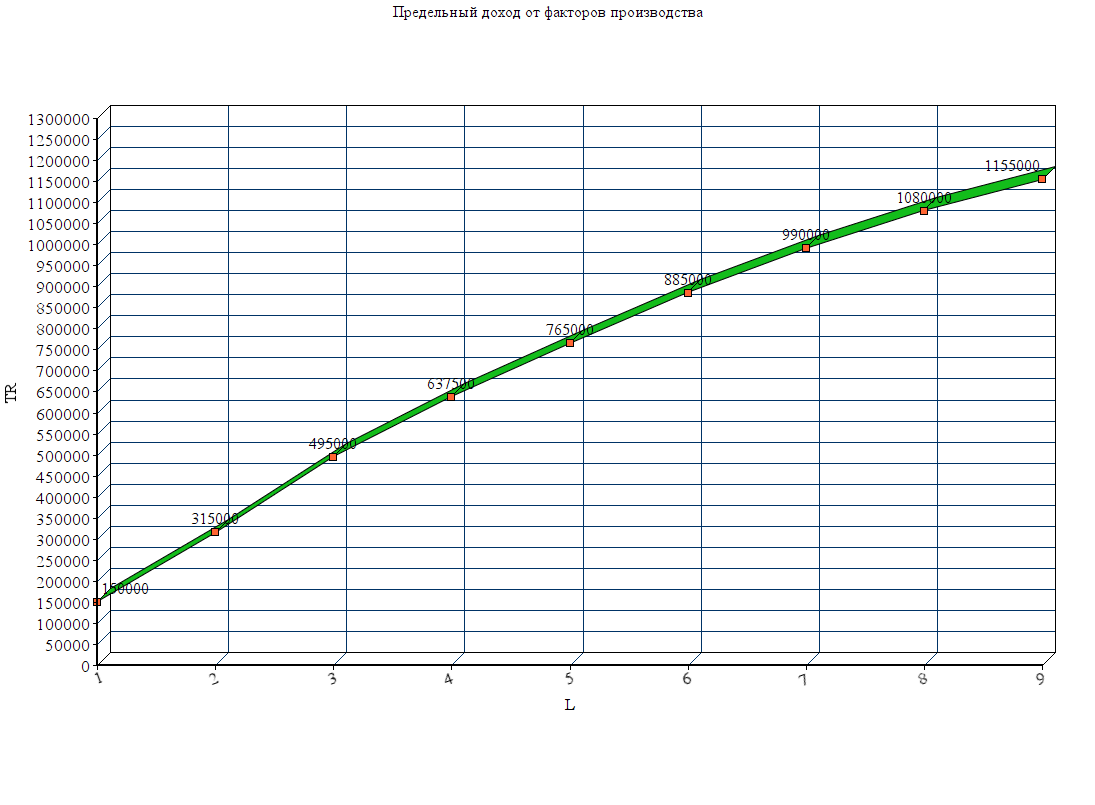 Фирма наймет 3 работника, так как при них создаются наиболее благоприятные условия: они создают наибольший предельный продукт=120, добавочный продукт, полученный в результате увеличения данного фактора на одну единицу; наибольший средний продукт (=110), который характеризует наибольшую среднюю производительность единиц ресурса; наивысший предельный доход от факторов производства (=180000), получаемый от продажи дополнительной единицы товара, он является источником образования наивысшей прибыли.i, %109876543I (план)014263644505456NNPCSI (план)С+I (Совокупные расходы)S-I, (отклонение фактических инвестиций от плановых)2600258020442624-242620259624442640-202640261228502662-222660262832502678-182680264436502694-142700266040362696427202676443627128274026924836272812276027085236274416278027245644276812280027406044278416ВНП5000С3200G900Xn80NNPСовокупные расходы в закрытой экономикеЭкспортИмпортЧистый экспортСовокупные расходы в открытой экономике1500155218017281560160016321801728164017001712180172817201800179218017281800190018721801728188020001952180172819602100203218017282040Количество рабочих123456789Производительность пекарни (кол-во тортов)100210330425510590660720770Количество рабочих123456789Совокупные издержки, (TC)90351897029805383904607553310596456508069615Кол-во рабочихКол-во рабочих12345667789Произ-ность пекарниПроиз-ность пекарни100210330425510590590660660720770Предельный продукт (MP)Предельный продукт (MP)1001101209585808070706050Средний продукт (AP)100100105110106,2510298.398.394.3909085.5Предельные издержки на ресурсы (MRC)9035903599351083585857685723572356335543554354535Предельный доход от фак про-ва, (MRP)150000150000165000180000142500127500127500120000105000900009000075000Общая выручка (TR) 150000150000315000495000637500765000885000885000990000108000010800001155000